Проект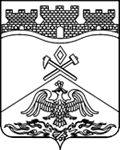                                         Российская ФедерацияРостовская  областьг о р о д   Ш а х т ыГОРОДСКАЯ ДУМАРЕШЕНИЕ  №___ -го заседания городской Думы города Шахты«___» _______  2020 годаО внесении изменений в  Положение о бюджетном процессев городском округе муниципального образования «Город Шахты»и установлении особенностей исполнения бюджета города Шахты в 2021 годуВ соответствии с Бюджетным кодексом Российской Федерации, Федеральным законом от 15.10.2020 №327-ФЗ «О внесении изменений в Бюджетный кодекс Российской Федерации и отдельные законодательные акты Российской Федерации и установлении особенностей исполнения бюджетов бюджетной системы Российской Федерации в 2021 году» городская Дума города ШахтыРЕШИЛА:Статья 1Внести в Положение о бюджетном процессе в городском округе муниципального образования «Город Шахты», утвержденное решением городской Думы города Шахты от 27.09.2007 №351, следующие изменения: часть 3 статьи 2 признать утратившей силу;абзац третий части 5 статьи 4 изложить в следующей редакции:«Каждому публичному нормативному обязательству, межбюджетному трансферту, инициативному проекту, предусмотренному статьей 261 Федерального закона от 6 октября 2003 года № 131-ФЗ «Об общих принципах организации местного самоуправления в Российской Федерации», поддержанному Администрацией город Шахты присваиваются уникальные коды классификации расходов местного бюджета.»;пункт 9 части первой статьи 10 признать утратившим силу;в статье 12:а) в наименовании слово «Кассовое» заменить словом «Казначейское»;б) в части первой слово «Кассовое» заменить словом «Казначейское»;в части 3 статьи 131 слова «Проект бюджетного прогноза (проект изменений бюджетного прогноза» заменить словами «Бюджетный прогноз (проект бюджетного прогноза, проект изменений бюджетного прогноза)»;часть 1 статьи 29 изложить в следующей редакции:«1. Под кассовым планом понимается прогноз поступлений в местный бюджет и перечислений из местного бюджета в целях определения прогнозного состояния единого счета бюджета, включая временный кассовый разрыв и объем временно свободных средств.»;в части 1 статьи 30:а) в пункте 1 слова «единый счет местного бюджета» заменить словами «единый счет бюджета», слова «со счетов органов Федерального казначейства» заменить словами «с казначейских счетов для осуществления и отражения операций по учету и распределению поступлений»;б) дополнить пунктом 5 следующего содержания:«5) формирование администратором доходов местного бюджета распоряжения на проведение операций по возврату (зачету, уточнению) излишне уплаченных или излишне взысканных сумм, а также сумм процентов за несвоевременное осуществление такого возврата и процентов, начисленных на излишне взысканные суммы, и направление указанного распоряжения в Федеральное казначейство для исполнения.»;в статье 31:а) часть 4 изложить в следующей редакции:«4. Получатель бюджетных средств подтверждает обязанность оплатить за счет средств местного бюджета денежные обязательства в соответствии с распоряжениями о совершении казначейских платежей (далее - распоряжение) и иными документами, необходимыми для санкционирования их оплаты.»;б) в абзаце четвертом части 5 слова «платежном документе» заменить словом «распоряжении»;в) в части 6 слова «платежных документов, подтверждающих списание денежных средств с единого счета местного бюджета» заменить словами «распоряжений, подтверждающих списание денежных средств с единого счета бюджета»;в части 2 статьи 33 слова «соответственно целям предоставления субсидий, субвенций, иных межбюджетных трансфертов, имеющих целевое назначение» заменить словами «соответствующих целям предоставления указанных средств,».Статья 21.Установить, что в ходе исполнения бюджета города Шахты в 2021 году дополнительно к основаниям для внесения изменений в сводную бюджетную роспись бюджета города Шахты, установленным бюджетным законодательством Российской Федерации, в соответствии с решениями Администрации города Шахты в сводную бюджетную роспись бюджета города Шахты без внесения изменений в решение о местном бюджете могут быть внесены изменения:1) в случае перераспределения бюджетных ассигнований на финансовое обеспечение мероприятий, связанных с предотвращением влияния ухудшения экономической ситуации на развитие отраслей экономики, с профилактикой и устранением последствий распространения коронавирусной инфекции;2) в случае перераспределения бюджетных ассигнований между видами источников финансирования дефицита местного бюджета;3) в случае получения дотаций из других бюджетов бюджетной системы Российской Федерации.2.Внесение изменений в сводную бюджетную роспись бюджета города Шахты по основаниям, установленным частью 1 настоящей статьи, может осуществляться с превышением общего объема расходов, утвержденных решением о местном бюджете.Статья 3Признать утратившими силу:1) подпункты «а», «б» пункта 1 статьи 1 решения городской Думы города Шахты от 25.06.2009 года №587 «О внесении изменений в решение городской Думы города Шахты «Об утверждении Положения о бюджетном процессе в городском округе муниципального образования «Город Шахты»;2) часть 1 статьи 2 решения городской Думы города Шахты от 24.09.2009 года №602 «О внесении изменений в решение городской Думы города Шахты «Об утверждении Положения о бюджетном процессе в городском округе муниципального образования «Город Шахты»;3) подпункты «а», «б» пункта 1 статьи 1 решения городской Думы города Шахты от 24.06.2011 года №135 «О внесении изменений в приложение к решению городской Думы города Шахты «Об утверждении Положения о бюджетном процессе в городском округе муниципального образования «Город Шахты»;4) пункт 1 части 1 статьи 1 решения городской Думы города Шахты от 26.09.2013 года №435 «О внесении изменений в приложение к решению городской Думы города Шахты «Об утверждении Положения о бюджетном процессе в городском округе муниципального образования «Город Шахты»;5) подпункт «а» пункта 2 статьи 1 решения городской Думы города Шахты от 30.10.2014 года №561 «О внесении изменений в Положение о бюджетном процессе в городском округе муниципального образования «Город Шахты»;6) пункт 1 части 2 статьи 1 решения городской Думы города Шахты от 29.10.2015 года №23 «Об особенностях регулирования бюджетных правоотношений в городском округе муниципального образования «Город Шахты» в 2015 и 2016 годах»;7) решение городской Думы города Шахты от 24.12.2015 года №57 «О внесении изменения в Положение о бюджетном процессе в городском округе муниципального образования «Город Шахты»;8) пункт 1 статьи 1 решения городской Думы города Шахты от 31.10.2017 года №320 «О внесении изменений в Положение о бюджетном процессе в городском округе муниципального образования «Город Шахты»;9) решение городской Думы города Шахты от 29.10.2018 года №460 «О внесении изменений в Положение о бюджетном процессе в городском округе муниципального образования «Город Шахты»;10) пункт 1 части 1 решения городской Думы города Шахты от 26.11.2019 года №600 «О внесении изменений в Положение о бюджетном процессе в городском округе муниципального образования «Город Шахты»;11) часть 2 решения городской Думы города Шахты от 26.11.2019 года №600 «О внесении изменений в Положение о бюджетном процессе в городском округе муниципального образования «Город Шахты»;12) в пункте 2 части 1 статьи 1 решения городской Думы города Шахты от 28.04.2020 года №666 «О внесении изменений в Положение о бюджетном процессе в  городском округе муниципального образования «Город Шахты» и установлении особенностей исполнения бюджета города Шахты в 2020 году» слова «части 3 статьи 2,».Статья 41. Настоящее решение вступает в силу со дня его официального опубликования, за исключением положений, для которых настоящей статьей установлен иной срок вступления в силу.2. Пункты 1, 2, 4, 6-8 статьи 1, пункты 1, 3, 4, 10 статьи 3 настоящего решения вступают в силу с 1 января 2021 года. 3. Контроль за исполнением настоящего решения возложить на заместителя главы Администрации Дедученко Д.А. и комитет городской Думы по бюджету (Корнеев К.К.).Председатель городской Думы – глава города Шахты	А.Г. ГорцевскойПроект вносит: Департамент финансовДиректор Департамента финансов	Л.А.Зуева